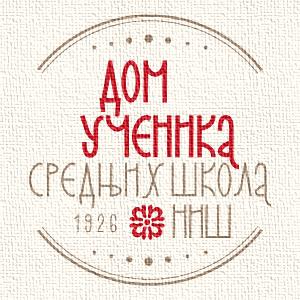 Дом ученика средњих школа НишНиш, улица Косовке девојке, број 6Број:  Дана: 08.12.2016.годинеКОНКУРСНА ДОКУМЕНТАЦИЈА                                                      ЗА ЈАВНУ НАБАВКУ ДОБАРАКОЈА СЕ СПРОВОДИ У ПОСТУПКУ НАБАВКЕ МАЛЕ ВРЕДНОСТИ, ПОДЕЉЕНА ПО ПАРТИЈАМА 2 (ДВЕ) ПАРТИЈЕЗа потребе  Дома ученика средњих школа у Нишу у 2016. години број     ЈНД-М 1.1.8/2016Ниш, децембар 2016. годинеНа основу чл. 8., 39. и 61. Закона о јавним набавкама („Сл. гласник РС” бр. 124/2012, 14/2015 и 68/2015 у даљем тексту: Закон), чл. 6. Правилника о обавезним елементима конкурсне документације у поступцима јавних набавки и начину доказивања испуњености услова („Сл. гласник РС” бр. 29/2013), Одлуке о покретању поступка јавне набавке број 2276 од 06.12.2016.године и Решења ообразовању комисије за јавну набавку 2277  од 06.12.2016. године, редни број набавке ЈНД-М 1.1.8/2016, припремљена                                   КОНКУРСНА ДОКУМЕНТАЦИЈА                             ЗА ЈАВНУ НАБАВКУ ДОБАРА МАЛЕ ВРЕДНОСТИЈНД-М 1.1.8/2016  Ситан инвентар, подељена у две партије            -Конкурсна документација садржи:  47 страну1.  ОПШТИ ПОДАЦИ О ЈАВНОЈ НАБАВЦИ1.1. Подаци о наручиоцу:          Место и Датум						            			НАРУЧИЛАЦ			____________. 2016. год.					____________________________				            (потпис и печат овлашћеног лица)Врста поступка јавне набавкеПредметна јавна набавка се спроводи у складу са чл.39., 52.,60.,61.62. у поступку јавне набавке добара мале вредности у складу са Законом о јавним набавкама („Службени гласник РС“ број 124/12, 14/2015 и 68/2015) и подзаконским актима којима се уређују јавне набавке. На ову набавку примењиваће се: Закон о јавним набавкама („Сл. Гласник РС“ бр. 124/12,14/2015 и 68/2015),  Закон о општем управном поступку у делу који није регулисан законом о јавним набавкама (“Сл. Лист СРЈ” бр. 33/97 и 31/01 и “Сл. Гласник РС” бр 30 /10), Закон о облигационим односима након закључивања уговора о јавној набавци (“Сл. Лист СФРЈ” бр. 29/78, 39/85,57/89, и “ Сл лист СРЈ” бр. 31/93), предвиђена Финансијским планом за 2016. Годину, као и Планом набавки за 2016. годину, а покренутом Одлуком о покретању поступка јавне набавке мале вредности Одлуком о покретању поступка јавне набавке мале  вредности бр. 2276 од 06.12.2016.године,  и Решењем о образовању комисије бр.2277 од  06.12.2016. године, која спроводи ову јавну набавку. Предметна јавна набавка спроводи се у поступку јавне набавке мале вредности, у складу са Законом о јавним набавкама и подзаконским актима којима се уређују јавне набавке.Предметна јавна набавка спроводи се за потребе Дома ученика средњих школа Ниш.Позив за подношење понуда за предметну јавну набавку је објављен, у складу са чланом 57. Закона о јавним набавкама, на Порталу јавних набавки, порталу службених гласила РС и на интернет страници Наручиоца www.domucenikasrednjihskolanis.rs, Наручилац не сноси одговорност уколико понуђач нема сазнања о објављеним документима на Порталу за јавне набавке и на интернет страници наручиоца www.domucenikasrednjihskolanis.rs из претходног ставa.	1.3. Предмет јавне набавке: Предмет јавне набавке су добра.	1.4. Циљ спровођења јавне набавке: Предметна јавна набавка спроводи се ради закључења уговора о јавној набавци добара за потребе објеката Дома ученика средњих школа Ниш, са роком важности до истека рока уговора за добра који су саставни део конкурсне документације.	1.5. Напомена да ли је у питању резервисана јавна набавка: Није.1.6. Електронска лицитација:  Предметна јавна набавка се не спроводи путем електронске лицитације.           1.7. Контакт: Особе за контакт су Радмила Кованџић (за ситан инвентар кухиња) и Горан Стошић (ситан инвентар радионица). Комуникација се обавља искучиво писаним путем у складу са чл. 20 Закона о јавним набавкама. 	1.8. Начин преузимања конкурсне документације: Конкурсна документација се може преузети на: Порталу јавних набавки (portal.ujn.gov.rs );Интернет страни наручиоца (www.domucenikasrednjihskolanis.rs)1.9.Начин и рок за подношење понуда: Право учешћа имају сва заинтересована лица која испуњавају обавезне услове за учешће у поступку из члана 75.ст. 1. Закона о јавним набавкама, а испуњење ових услова дужни су да докажу писаном изјавом датом под пуном материјалном и кривичном одговорношћу.Понуду, доставити у затвореној коверти у писарницу на адресу: Дом ученика средњих школа Ниш, Косовке девојке број 6, са назнаком: ПОНУДА за набавку добара Ситан инвентар, подељена у две партије Партија 1. Ситан инвентар за кухињу и пекару и Партија 2.Ситан инвентар радионица, са назнаком Партије бр.____ и назива партије за коју се понуда подноси, за Дом ученика средњих школа Ниш, бр. ЈНД-М 1.1.8/2016, „НЕ ОТВАРАТИ“, а на полеђини коверте назначити пун назив и адресу понуђача, контакт особу и број телефона.Последњи дан рока, односно датум и сат за подношење понудаРок за подношење понуде је 19.12.2016. године, без обзира на начин достављања понуде. Благовременом понудом се сматра понуда која стигне наручиоцу најкасније последњег дана наведеног рока до 10:00 часова. 	Последице пропуштања рока одређеног за подношење понуда:Понуде које буду примљене након датума и сата одређеног за подношење  понуда сматраће се неблаговременим.	1.10. Обавештење о месту,  дану и сату отварања понуда, као и времену и начину подношења пуномоћја:	Место отварања понуда: Јавно отварање понуда обавиће се у просторијама управе Дома ученика средњих школа Ниш, улица Косовке девојке број 6.  Дан и сат отварања понуда: Отварање понуда обавиће се дана 19.12.2016. године са почетком у 10:15  часова.   	Време и начин подношења пуномоћја: Јавном отварању понуда могу присуствовати овлашћени представници понуђача који морају имати писано овлашћење тј. пуномоћ.	Писано овлашћење се предаје Комисији пре отварања понуда.	Уколико овлашћени представници не поднесу овлашћење, у поступку учествују као обична јавност.  	1.11. Обавештење о року у коме ће наручилац донети одлуку о додели уговора:	Одлука о додели уговора, са образложењем, донеће се у року од 8 дана од дана јавног отварања понуда, у складу са чланом 108. Став 2. Закона о јавним набавкама.2. ПОДАЦИ О ПРЕДМЕТУ ЈАВНЕ НАБАВКЕПредмет јавне набавке:Предмет јавне набавке бр. ЈНД-М 1.1.8/2016  је Ситан инвентар, подељена у две партије Партија 1 – Ситан инвентар кухиња и пекара                                Назив и ознака из општег речника  набавке:ОРН - 393110000Партија 2- Ситан инвентар радионица – ОРН - 42642000Врста и опис предмета јавне набавке саставни су део конкурсне документације.	Процењена вредност јавне набавке подељена по партијама:- Партија 1.  .....................................   372.190,00 дин.без ПДВ-а.- Партија 2.  ......................................  231.810,00дин.без ПДВ-а.Укупна процењена вредност 604.000,00 дин. без ПДВ-а дин. са 724.800,00 ПДВ-ом.Уговори о јавној набавци биће закључени у укупном износу процењене вредности партија, за којe понуђач буде изабран. Јединичне цене биће утврђене из понуда  понуђача.  Назнака да се поступак спроводи ради закључења уговора о јавној набавци или оквирног споразума: Поступак јавне набавке спроводи се ради закључења уговора о јавној набавци.Врста поступка јавне набавке: јавна набавка мале вредности - набавка добара3.  ВРСТА, ТЕХНИЧКЕ КАРАКТЕРИСТИКЕ (СПЕЦИФИКАЦИЈЕ), КВАЛИТЕТ, КОЛИЧИНА И ОПИС ДОБАРАТехничке карактеристике, квалитет количина и опис добара : Набавка је обликована  по партијама – 2 партије:ПАРТИЈА 1.  СИТАН ИНВЕНТАР КУХИЊА И ПЕКАРАНАПОМЕНА: Поседовање важећих сертификата од значаја за предмет набавке Партија1.:За ставке 21,22,23,29 и 30 поседовање HACCP сертификата (од произвођача) ; за ставке 1,16,17,18,19,26,27 и 28 сертификат о здравственој исправности; сертификати ISO 9001/2008, OHSAS 18001/2008, ISO 14001/2005, за делатност која је предмет набавке (од добављача)ПАРТИЈА 2. СИТАН ИНВЕНТАР - РАДИОНИЦАНапомена: Доставити узорке за ставке под редним бројем, 4; 5; 6; 8 и 9;и Каталог за све производе  ТЕХНИЧКА ДОКУМЕНТАЦИЈА И ПЛАНОВИ         4.                УПУТСТВО ПОНУЂАЧИМА КАКО ДА САЧИНИ ПОНУДУУСЛОВИ КОЈЕ МОРА ДА ИСПУНИ ПОДИЗВОЂАЧ И ДОКАЗ  У СКЛАДУ СА чл. 80. ЗаконаУколико понуђач подноси понуду са подизвођачем, у складу са чланом 80. Закона, подизвођач мора да испуњава обавезне услове из члана 75.став 1. тач. 1) до 4) Закона и услов из члана 75. став 1. тачка 5) Закона, за део набавке који ће понуђач извршити преко подизвођача. Доказ за услове из чл.75.ст.1.тач.1-4 ЗЈН: Изјава подизвођача о испуњености услова из чл. 75. ст.1-тач. 1-4 на страни 45 конкурсне документације.УСЛОВИ  КОЈЕ МОРА ДА ИСПУНИ СВАКИ ОД ПОНУЂАЧА ИЗ ГРУПЕ ПОНУЂАЧА  И  ДОКАЗИ У СКЛАДУ СА чланом 81. ЗаконаУколико понуду подноси група понуђача, сваки понуђач из групе понуђача, мора да испуни обавезне услове из члана 75.став 1. тач. 1) до 4) Закона, а додатне услове испуњавају заједно. Услов из члана 75.став 1. тач. 5) Закона, дужан је да испуни понуђач из групе понуђача којем је поверено извршење дела набавке за који је неопходна испуњеност тог услова.Доказ за услове из чл.75.ст.1.тач.1-4 ЗЈН: Изјава понуђача о испуњености услова из чл. 75. ст.1-тач.1-4 на страни 40 конкурсне документације.ДОКАЗИВАЊЕ  УСЛОВА У ПОСТУПКУ ЈАВНЕ НАБАВКЕ МАЛЕ ВРЕДНОСТИИспуњеност обавезних услова за учешће у поступку предметне јавне набавке, у складу са чл. 77. став 4. Закона, понуђач доказује достављањем Изјаве којом под пуном материјалном и кривичном одговорношћу потврђује да испуњава услове за учешће у поступку јавне набавке из чл. 75. ст.1 тач.1 - 4 Закона, дефинисане овом конкурсном документацијом.Услов из члана чл. 75. ст. 2.  – Доказ: Потписан и оверен Oбразац изјаве  Изјава мора да буде потписана од стране овлашћеног лица понуђача и оверена печатом. Уколико понуду подноси група понуђача, Изјава мора бити потписана од стране овлашћеног лица сваког понуђача из групе понуђача и оверена печатом.Уколико Изјаве потписује лице које није уписано у регистар као лице овлашћено за заступање, потребно је уз понуду доставити овлашћење за потписивање.Уколико понуђач уз понуду не достави доказе о испуњености услова за учешће из члана 75.став 1. тач. 1) до 4) Зaкона о јавним набавкама, односно не достави потписану Изјаву о испуњениости услова из чл.75. ЗЈН, наручилац је дужан да провери да ли је то лице уписано у регистар понуђача који је, у складу са одредбама члана 78. Закона о јавним набавкама, доступан на интернет страници Агенције за привредне регистре, без обзира да ли је то лице у својој понуди  навела податке о упису у тај регистар. У том случају, сматраће се да су испуњени наведени услови уколико је понуђач уписани у регистар понуђача пре протека рока за подношење понуда у конкретном поступку јавне набавке, што је наручилац, такође, дужан да провери.2.1.1.  Обавезна садржина понудеПонуђач доставља понуду у писаном облику, са доказима о испуњености услова из конкурсне документације и не може је накнадно мењати.Понуда се сматра одговарајућом и прихватљивом ако понуђач поднесе:податке о понуђачу, подизвођачу или понуђачу који учествује у заједничкој понуди попуњен, потписан и оверен образац, образац понуде-општи деопопуњен, потписан и оверен образац;образац понуде –  попуњен, потписан и оверен, за партију за коју подноси понуду,Образац трошкова припреме понудеИзјава којом понуђач потврђује испуњеност обавезних услова предвиђених чланом 75. став 1. Закона о јавним набавкама  потписану и оверену;Изјава понуђача да ће обавестити наручиоца о битним променама потписану и оверену;Изјаве о испуњености услова за подизвођача (попуњен, потписан и печатом оверен) уколико наступа са подизвођачем;Изјава понуђача о квалитету добара која се нуде, у слободној форми дата под пуном материјалном и кривичном одговорношћу  - потписана и оверена.Ова конкурсна документација садржи тражење узорака, и каталога за наведене производе, за Партију 2; за Партију 1. наведене сертификате. Изјава о независној понуди - попуњена, потписана и оверена,Изјава о ангажовању подизвођача -  попуњена, потписана и оверену;Споразум чланова групе који подносе заједничку понуду- попуњена, потписана и оверену;Образац изјаве о финансијском обезбеђењу;Изјава да је понуђач поштовао обавезе које произлазе из важећих прописа о заштити на раду, запошљавању и условима рада, заштити животне средине, и да понуђач нема забрану обављања делатности која је на снази у време подношења понуде као и да понуђач гарантује да је ималац права интелектуалне својине -   потписана и оверенаМодел уговора је саставни део конкурсне документације и служи понуђачима да се упознају са садржином уговора који ће се потписати са понуђачем коме буде додељен уговор о јавној набавци, за партију за коју подноси понуду.НАПОМЕНА: ОБРАЗАЦ ТРОШКОВА ПРИПРЕМЕ ПОНУДЕ ПОНУЂАЧИ МОГУ, АЛИ НЕ МОРАЈУ ПОПУЊАВАТИ, ПОТПИСИВАТИ, ОВЕРАВАТИ И ДОСТАВЉАТИ. ТАКОЂЕ, ИЗЈАВУ О УЧЕШЋУ ПОДИЗВОЂАЧА, СПОРАЗУМ ЧЛАНОВА ГРУПЕ ПОНУЂАЧА КОЈИМ ГРУПА ДЕФИНИШЕ НОСИОЦА ПОНУДЕ, ОБРАЗАЦ ПОДАЦИ О ПОДИЗВОЂАЧУ И УЧЕСНИКУ У ЗАЈЕДНИЧКОЈ ПОНУДИ ОБАВЕЗНО ПОПУЊАВАЈУ, ПОТПИСУЈУ, ОВЕРАВАЈУ  И ДОСТАВЉАЈУ САМО ПОНУЂАЧИ КОЈИ УЧЕСТВУЈУ У ЗАЈЕДНИЧКОЈ ПОНУДИ, ОДНОСНО СА ПОДИЗВОЂАЧЕМ.Поред обавезних услова, понуђач је дужан да испуњава услове наручиоца, као и остале услове и захтеве прописане конкурсном документацијом.2.1 ЈезикПонуда и остала документација која се односи на понуду, морају бити састављени на српском језику.2.2 Понуда са варијантама није дозвољенаУ случају да понуђач достави понуду са варијантама, понуда се одбија.2.3 Испуњеност услова у заједничкој понудиПонуду може поднети група понуђача.  Сваки понуђач из групе понуђача мора да испуни обавезне услове из члана 75. став 1. тач. 1) до 4) закона, а додатне услове испуњавају заједно, осим ако наручилац из оправданих разлога не одреди другачије.Услов из члана 75. став 1. тачка 5) закона дужан је да испуни понуђач из групе понуђача којем је поверено извршење дела набавке за који је неопходна испуњеност тог услова. Саставни део заједничке понуде је споразум којим се понуђачи из групе међусобно и према наручиоцу обавезују на извршење јавне набавке, а који обавезно садржи податке о:1) члану групе који ће бити носилац посла, односно који ће поднети понуду и који ће заступати групу понуђача пред наручиоцем;2) понуђачу који ће у име групе понуђача потписати уговор;3) понуђачу који ће у име групе понуђача дати средство обезбеђења;4) понуђачу који ће издати рачун;5) рачуну на који ће бити извршено плаћање;6) обавезама сваког од понуђача из групе понуђача за извршење уговора.Споразумом  уређују се и друга питања која наручилац одреди конкурсном документацијом. Наручилац не може од групе понуђача да захтева да се повезују у одређени правни облик како би могли да поднесу заједничку понуду. Понуђачи који поднесу заједничку понуду одговарају неограничено солидарно према наручиоцу. Наручилац може да тражи од чланова групе понуђача да у понудама наведу имена и одговарајуће професионалне квалификације лица која ће бити одговорна за извршење уговора.Сваки понуђач из групе понуђача мора да испуни обавезне услове из члана 75. став 1. а допунске услове испуњавају заједно, што се доказује достављањем попуњене, писане и оверене Изјаве о испуњености услова из конкурсне документације – за понуђача, а допунске услове испуњавају заједно.Испуњеност услова од стране подизвођачаУколико понуђач у понуди наведе да ће делимично извршење набавке поверити подизвођачу и да наведе у својој понуди, проценат укупне вредности набавке који ће поверити подизвођачу, а који не може бити већи од 50 % као и део предмета набавке који ће извршити преко подизвођача.Ако понуђачу понуди наведе даће делимично извршење набавке поверити подизвођачу, дужан је да наведе назив подизвођача, а уколико уговор између наручиоца и понуђача буде закључен, тај подизвођач ће бити наведен у уговору.Понуђач је дужан да наручиоцу, на његов захтев, омогући приступ код подизвођача ради утврђивања испуњености услова. Понуђач је дужан да за подизвођаче достави доказе о испуњености обавезних услова из члана 75. став 1. тач 1) до 4) закона писменом изјавом датом под пуном материјалном и кривичном одговорношћу, а доказ о испуњености услова из члана 75. став 1. тачка 5) овог закона за део набавке који ће извршити преко подизвођача.Ако је за извршење дела јавне набавке чија вредност не прелази 10% укупне вредности јавне набавке потребно испунити обавезан услов из члана 75. став 1. тачка 5) закона понуђач може доказати испуњеност тог услова преко подизвођача којем је поверио извршење тог дела набавке. Поред обавезних услова, наручилац конкурсном документацијом одређује које још услове подизвођач мора да испуни и на који начин то доказује, при чему ти услови не могу бити такви да ограниче подношење понуде са подизвођачем.Понуђач, односно добављач у потпуности одговара наручиоцу за извршење обавеза из поступка јавне набавке, односно за извршење уговорних обавеза, без обзира на број подизвођача.Наручилац може на захтев подизвођача и где природа предмета набавке то дозвољава пренети доспела потраживања директно подизвођачу, за део набавке која се извршава преко тог подизвођача. Цена У цену је урачуната: произвођачка цена потребних материјала, царински трошкови, транспортни трошкови и остали трошкови, према захтевима из техничке спецификације дате у конкурсној документацији. Јединична цена у понуди мора бити фиксна, изражена у динарима без пореза на додату вредности  и не може се мењати.Ако је у понуди исказана неуобичајено ниска цена, Комисија за јавну набавку ће поступити у складу са чланом 92. Закона о јавним набавкама, односно тражиће детаљно појашњење свих њених саставних делова које сматра меродавним.Наручилац може да одбије понуду због неуобичајено ниске цене.Неуобичајено ниска цена у смислу Закона о јавним набавкама је понуђена цена која значајно одступа у односу на тржишно упоредиву цену и изазива сумњу у могућност извршења јавне набавке у складу са понуђеним условима.Ако наручилац оцени да понуда садржи неуобичајено ниску цену, дужан је да од понуђача захтева детаљно образложење свих њених саставних делова које сматра меродавним, а нарочито наводе у погледу квалитата добара који се нуде, производње или изабраних техничких решења, у погледу изузетно повољних услова који понуђачу стоје на располагању за извршење уговора или у погледу оригиналности производа, услуга или радова које понуђач нуди.Наручилац је дужан да понуђачу у случају из става 3. овог члана одреди примерен рок за одговор.Наручилац је дужан да по добијању образложења провери меродавне саставне елементе понуде из става 3. овог члана. Наручилац нарочито проверава испуњење обавеза које произлазе из важећих прописа о заштити на раду, запошљавању и условима рада, заштити животне средине и заштити права интелектуалне својине од стране понуђача или кандидата и може од понуђача захтевати достављање одговарајућих доказа.2.5 Рок и начин плаћањаПонуђач је у обавези да испоручене количине добара фактурише Наручиоцу одмах приликом испоруке добара, уз навођење броја уговора.Примерак фактуре са отпремницом понуђач доставља Наручиоцу  и иста мора да садржи: број фактуре, број отпремнице, датум, количину и вредност испоручених добара без ПДВ-а, висину ПДВ-а и вредност испоручених добара са ПДВ-ом, са позивом на број и датум закљученог уговора. Рок плаћања је према Закону о роковима измирења новчаних обавеза у комерцијалним трансакцијама и не може бити дужи од  45 дана од дана пријема уредне фактуре у седиште наручиоца.Понуде са авансним плаћањем ће бити одбијене као неприхватљиве.Рокове понуђач треба прецизно да одреди, у складу са обрасцем понуде. Не могу се прихватити непрецизно одређени рокови (нпр. одмах, по договору, од-до и сл). У случају да понуђач непрецизно одреди рокове, понуда ће се сматрати неприхватљивом.2.6 Важење понудеРок важења понуде не може бити краћи од 30 дана од дана отварања понуда.Уколико је наведен краћи рок важења понуде, иста ће бити одбијена као неприхватљива. Наручилац може, у случају истека рока важења понуде, у писаном облику да затражи од понуђача продужење рока важења понуде. Понуђач који прихвати захтев за продужење рока важења понуде не може мењати понуду.2.7. Место  испоруке Место испоруке добара је Дом ученика средњих школа Ниш, ул. Бранка Радичевића бр.1.   (магацин) Наручилац одређује не коју адресу се врши конкретна испорука добара. 2.8 Рок испорукеРок испоруке добара која су предмет оне набавке уговорне стране уређују на тај начин да   Понуђач материјал доставља Наручиоцу у складу са пријемом позива-наруџбенице,  наручиоца односно Планом набавке и налогом за испоруку.Рок испоруке је најдуже 2 (два) дана од дана пријема позива овлашћеног представника наручиоца Наручиоца или добијања налога за испоруку. Позив се може уручити у писаној форми укључујући и e – mail –ом  или телефоном. 2.9 Уговорна казнаУколико понуђач својом кривицом прекорачи рок дужан је да наручиоцу на име пенала исплати 0,5%0 за сваки дан кашњења, а највише 5% од укупне уговорене вредностиса ПДВ-ом.          Квалитет Предмет набавке мора да испуњава све функционалне карактеристике у складу са описом датим у спецификацији, која је саставни део конкурсне документације и мора у свим аспектима одговарати захтевима наручиоца и важећим стандардима квалитета чиме потврђује да испоручена добра одговарају прописима о квалитету и мора бити упакован у оригиналној амбалажи. Понуђена добра морају имати декларације о квалитету, које ће понуђач доставити приликом испоруке добара. 2.11 Средства финансијског обезбеђењеЗа добро извршење посла и испуњење уговорних обавеза понуђач чија је понуда изабрана као најповољнија је дужан да достави: - сопствену бланко меницу, потписану и печатирану, са клаузулом без протеста и роком доспећа „по виђењу“ потврду о упису менице у Регистар меница који се води код НБС као и менично овлашћење попуњено на износ од 10% вредности понуде без ПДВ-а,  потписано и оверено од стране овлашћеног лица понуђача као и картон депонованих потписа. У случају подношења заједничке понуде понуђачи (чланови заједничке понуде/конзорцијума) могу дати једну гаранцију прибављену од стране само једног члана или више гаранција од свих чланова заједничке понуде, а укупна вредност гаранција не може бити мања од 10% од укупне уговорене вредности са ПДВ-ом.Понуђач одговара наручиоцу за квалитет добара у року означеном на декларацији добара. Понуђена добра морају да испуњавају све карактеристике са описом датим у техничкој спецификацији, која је саставни део конкурсне документације и морају у свим аспектима одговарати захтевима наручиоца и важећим стандардима квалитета. Понуђач са којим буде закључен уговор дужан је да испоручује добра за која је доставио тачне податке из техничке спецификације и карактеристике и образца структуре цене.2.12 Трошкови транспорта Трошкови транспорта добара падају на терет понуђача. Трошкови случајне пропасти ствари током транспорта, падају на терет понуђача. 2.12. а) ПримопредајаПриликом испоруке добара Понуђач ће Наручиоцу предати један примерак потписане и оверене (од обе стране) отпремнице са наведеним количинама и ценама.Уколико представник Наручиоца  приликом квалитативног пријема добара утврди да иста нису прописаног квалитета одбиће пријем и записнички констатовати недостатке у квалитету и обавезати Понуђача да изврши нову испоруку добара уговореног квалитета најкасније у року од 3 дана од дана потписивања записника о рекламацији, а добра која су била предмет пријема и контроле одмах вратити Понуђачу.  2.13 РекламацијаУколико се на испорученим добрима, установи било какав недостатак, наручилац ће достави писмену рекламацију понуђачу у року од 3 дана од дана примопредаје добара. Понуђач је дужан да у року од 3 дана од примљене рекламације отклони уочене недостатке  или преда Наручиоца друга добра без недостатака.2.14 Одбијање понудеНаручилац ће одбити све неприхватљиве понудеНаручилац доноси одлуку о додели уговора ако је прибавио најмање једну прихватљиву понудуНаручилац ће одбити понуду ако:1) понуђач не докаже да испуњава обавезне услове за учешће;2) понуђач не докаже да испуњава додатне услове; 3) је понуђени рок важења понуде краћи од прописаног;4) понуда садржи друге недостатке због којих није могуће утврдити стварну садржину понуде или није могуће упоредити је са другим понудама.2.15 Обустава поступкаНаручилац доноси одлуку о обустави поступка јавне набавке на основу извештаја о стручној оцени понуда, уколико нису испуњени услови за доделу уговора..Наручилац може да обустави поступак јавне набавке из објективних и доказивих разлога, који се нису могли предвидети у време покретања поступка и који онемогућавају да се започети поступак оконча, односно услед којих је престала потреба наручиоца за предметном набавком због чега се неће понављати у току исте буџетске године, односно у наредних шест месеци.Наручилац је дужан да своју одлуку о обустави поступка јавне набавке писмено образложи, посебно наводећи разлоге обуставе поступка и упутство о правном средству и да је објави на Порталу јавних набавки и насвојој интернет страници у року од три дана од дана доношења одлуке.Обавештење о обустави поступка јавне набавке Наручилац ће објавити на Порталу јавних набавки и на својој интернет страници,  у року од 5 дана од дана коначности Одлуке о обустави поступка јавне набавке.2.16 Рок за закључење уговораПонуђач ће бити позван да најдуже у року од 8 дана по истеку рока за подношење захтева за заштиту права понуђача, приступи закључењу уговора. Ако понуђач чија је понуда изабрана као најповољнија одбије да закључи уговор о јавној набавци, наручилац може да закључи уговор са првим следећим најповољнијим понуђачем.2.17 Критеријум за оцењивање понудаОдлука о додели уговора ће се донети применом критеријума најниже понуђене цене. Уколико две или више понуда имају исту најнижу понуђену цену, као најповољнија биће изабрана понуда оног понуђача који је понудио дужи гарантни рок. У случају истог понуђеног гарантног рока, као најповољнија биће изабрана понуда оног понуђача који је понудио краћи рок испоруке. Уколико ни након примене горе наведеног резервног елемента критеријума није могуће донети одлуку о додели уговора, наручилац ће уговор доделити понуђачу који буде извучен путем жреба. Наручилац ће писмено обавестити све понуђаче који су поднели понуде о датуму када ће се одржати извлачење путем жреба. Жребом ће бити обухваћене само оне понуде које имају једнаку најнижу понуђену цену исти гарантни рок и исти рок испоруке. Извлачење путем жреба наручилац ће извршити јавно, у присуству понуђача, и то тако што ће називе понуђача исписати на одвојеним папирима, који су исте величине и боје, те ће све те папире ставити у провидну кутију одакле ће извући само један папир. Понуђачу чији назив буде на извученом папиру ће бити додељен уговор. Понуђачима који не присуствују овом поступку, наручилац ће доставити записник извлачења путем жреба.2.18 Додатна објашњења од понуђачаНаручилац може да захтева од понуђача додатна објашњења која ће му помоћи при прегледу, вредновању и упоређивању понуда, а може да врши и контролу (увид) код понуђача односно његовог подизвођача.Наручилац не може да захтева, дозволи или понуди промену елемената понуде који су од значаја за примену критеријума за доделу уговора, односно промену којом би се понуда која je неодговарајућа или неприхватљива учинила одговарајућом, односно прихватљивом, осим ако другачије не произлази из природе поступка јавне набавке.Наручилац може, уз сагласност понуђача, да изврши исправке рачунских грешака уочених приликом разматрања понуде по окончаном поступку отварања понуда. У случају разлике између јединичне и укупне цене, меродавна је јединична цена. Ако се понуђач не сагласи са исправком рачунских грешака, наручилац ће његову понуду одбити као неприхватљиву.2.19  Додатне информације и појашњења у вези са припремањем понудеЗаинтересовано лице може, у писаном облику тражити од наручиоца додатне информације или појашњења у вези са припремањем понуде сваког радног дана (понедељак-петак) од 07:30 до 14:30 часова, најкасније пет дана пре истека рока за подношење понуде додатне информације или појашњења упутити на e-mail: domucenikanis@gmail.com. или факсом на број: 018/4575-833 (члан 20. ЗЈН), oсоба за контакт Радмила Кованџић и Горан Стошић.Ако наручилац измени или допуни конкурсну документацију пет или мање дана пре истека рока за подношење понуда, наручилац је дужан да продужи рок за подношење понуда и објави обавештење о продужењу рока за подношење понуда.По истеку рока предвиђеног за подношење понуда наручилац не може да мења нити да допуњује конкурсну документацију.Комуникација у поступку јавне набавке врши се на начин одређен чланом 20. Закона о јавним набавкама.2.20. Поверљивост податакаПредметна набавка не садржи поверљиве информације које наручилац ставља на располагање.2.21. Заштита права понуђачаПонуђач, подносилац пријаве, кандидат, односно заинтересовано лице, који је учествовао у поступку јавне набавке, а сматра да су његова права повређена, може уложити захтев за заштиту права у току целог поступка предметне јавне набавке, осим ако Законом о јавним набавкама није другачије одређено.Захтев за заштиту права којим се оспорава врста поступка, саджина позива за подношење понуда или конкурсне докуметације сматраће се благовременим ако је примљен од стране наручиоца три дана пре истека рока за подношење понуда  и уколико је подносилац захтева у складу са чланом 63. став 2. овог закона указао наручиоцу без обзира на начин достављања и на евентуалне недостатке и неправилности, а наручилац исте није отклонио. Захтев за заштиту права задржава даље активности наручиоца у поступку јавне набавке. После доношења одлуке о додели уговора или одлуке о обустави поступка, рок за подношење захтева за заштиту права је пет дана од дана пријема одлуке.Захтев за заштиту права подноси се наручиоцу, непосредно или поштом препоручено са повратницом. Приликом подношења захтева за заштиту права, понуђач је дужан да уплати таксу у висини од 60.000,00 динара ( члан 156. ст.1. тачка 2. ЗЈН -поступак јавне набавке мале вредности), на рачун буџета Републике Србије: 840-30678845-06, позив на број подаци о броју или ознаци јавне набавке, сврха : такса за ЗЗП за ЈНД-М 1.1.8./2016 за (набавка добара Ситан инвентар, подељена у две партија број потребе Дома ученика средњих школа Ниш,) прималац уплате: буџет Републике Србије.Уз захтев се прилаже доказ о уплати таксе.Као доказ о уплати таксе, у смислу члана 151.став 1. тачка 6) ЗЈН, прихватиће се:1. Потврда о извршеној уплати таксе из члана 156. ЗЈН која садржи следећеелементе:да буде издата од стране банке и да садржи печат банке;(2) да представља доказ о извршеној уплати таксе, што значи да потврда мора дасадржи податак да је налог за уплату таксе, односно налог за преноссредстава реализован, као и датум извршења налога;(3) износ таксе из члана 156. ЗЈН чија се уплата врши;(4) број рачуна: 840-30678845-06;(5) шифру плаћања: 153 или 253;	(6) позив на број: подаци о броју или ознаци јавне набавке поводом које сеподноси захтев за заштиту права;(7) сврха: такса за ЗЗП; назив наручиоца; број или ознакa јавне набавке поводомкоје се подноси захтев за заштиту права;(8) корисник: буџет Републике Србије;(9) назив уплатиоца, односно назив подносиоца захтева за заштиту права закојег је извршена уплата таксе;(10) потпис овлашћеног лица банке.2. Налог за уплату, први примерак, оверен потписом овлашћеног лица и печатомбанке или поште, који садржи и све друге елементе из потврде о извршеној уплатитаксе наведене под тачком 1.3. Потврда издата од стране Републике Србије, Министарства финансија, Управеза трезор, потписана и оверена печатом, која садржи све елементе из потврде оизвршеној уплати таксе из тачке 1, осим оних наведених под (1) и (10), за подносиоцезахтева за заштиту права који имају отворен рачун у оквиру припадајућегконсолидованог рачуна трезора, а који се води у Управи за трезор (корисницибуџетских средстава, корисници средстава организација за обавезно социјалноосигурање и други корисници јавних средстава);4. Потврда издата од стране Народне банке Србије, која садржи све елементе изпотврде о извршеној уплати таксе из тачке 1, за подносиоце захтева за заштитуправа (банке и други субјекти) који имају отворен рачун код Народне банке Србије ускладу са законом и другим прописом.2.22 Исправка у подацимаУколико дође до исправке у подацима у конкурсној документацији, исте оверити и потписати од стране овлашћеног лица.2.23. НЕГАТИВНЕ РЕФЕРЕНЦЕ – Извршење обавеза по раније закљученим уговоримаНаручилац ЋЕ ОДБИТИ понуду уколико поседује доказ (правоснажна судска одлука или коначна одлука другог надлежног органа; исправа о реализованом средству обезбеђења испуњења обавеза у поступку јавне набавке или испуњења уговорних обавеза;исправа о наплаћеној уговорној казни; рекламације потрошача, односно корисника, ако нису отклоњене у уговореном року; изјава о раскиду уговора због неиспуњења битних елемената уговора дата на начин и под условима предвиђеним законом којим се уређују облигациони односи; Доказ о ангажовању на извршењу уговора о јавној набавци лица која нису означена у понуди као подизвођачи, односно чланови групе понуђача)  који потврђује да понуђач није испуњавао своје обавезе по раније закљученим уговорима о јавним набавкама који су се односили на исти предмет набавке, за период од претходне три године.Наручилац МОЖЕ одбити понуду ако поседује правоснажну судску одлуку или коначну одлуку другог надлежног органа, уколико се те одлуке односе на поступак који је спровео или уговор који је закључио и други наручилац ако је предмет јавне набавке истоврсан. Наручилац ће одбити понуду уколико поседује доказ да је понуђач у претходне три године у поступку јавне набавке:1) поступао супротно забрани из чл. 23. и 25. закона;2) учинио повреду конкуренције;3) доставио неистините податке у понуди или без оправданих разлога одбио да закључи уговор о јавној набавци, након што му је уговор додељен;4) одбио да достави доказе и средства обезбеђења на шта се у понуди обавезао.ДОДАТНО ОБЕЗБЕЂЕЊЕ ИСПУЊЕЊА УГОВОРНИХ ОБАВЕЗА ПОНУЂАЧА КОЈИ СЕ НАЛАЗЕ НА СПИСКУ НЕГАТИВНИХ РЕФЕРЕНЦИПонуђач који се налази на списку негативних референци који води Управа за јавне набавке, у складу са чланом 83. Закона, а који има негативну референцу за предмет набавке који није истоврстан предмету ове јавне набавке, а уколико таквом понуђачу буде додељен уговор, дужан је да у тренутку закључења уговора преда наручиоцу банкарску гаранцију за добро извршење посла, која ће бити са клаузулама: безусловна и платива на први позив. Банкарска гаранција за добро извршење посла издаје се у висини од 15%, од укупне вредности уговора без ПДВ-а, са роком важности који је 30 (тридесет) дана дужи од истека рока за коначно извршење посла. Ако се за време трајања уговора промене рокови за извршење уговорне обавезе, важност банкарске гаранције за добро извршење посла мора да се продужи.Трошкови припреме понудеПонуђач може да у оквиру понуде достави укупан износ и структуру трошкова припремања понуде. У обрасцу трошкова припреме понуде могу бити приказани трошкови израде узорка или модела, ако су израђени у складу са техничким спецификацијама наручиоца и трошкови прибављања средства обезбеђења.Трошкове припреме и подношења понуде сноси искључиво понуђач и не може тражити од наручиоца накнаду трошкова. Ако је поступак јавне набавке обустављен из разлога који су на страни наручиоца, наручилац је дужан да понуђачу надокнади трошкове израде узорка или модела, ако су израђени у складу са техничким спецификацијама наручиоца и трошкове прибављања средства обезбеђења, под условом да је понуђач тражио накнаду тих трошкова у својој понуди. Образац „Трошкови припреме понуде“ Понуђач може, а не мора попунити, потписати, оверити и доставити образац трошкова припреме понуде.НАЧИН ИЗМЕНЕ, ДОПУНЕ И ОПОЗИВА ПОНУДЕУ року за подношење понуде понуђач може да измени, допуни или опозове своју понуду на начин који је одређен за подношење понуде.Понуђач је дужан да јасно назначи који део понуде мења односно која документа накнадно доставља.Измену, допуну или опозив понуде треба доставити на адресу наручиоца Дом ученика средњих школа Ниш, улица, Косовке девојке, број 6, 18000 Ниш, са назнаком:Измена понуде за јавну набавку (добра) – набавка  Ситан инвентар подељена у две партије, број ЈНД-М 1.1.48/16- НЕ ОТВАРАТИ” или„Допуна понуде за јавну набавку (добра) –  набавка  Ситан инвентар подељена у две партије, број ЈНД-М 1.1.8./16- НЕ ОТВАРАТИ” или„Опозив понуде за јавну набавку (добра) –  набавка  Ситан инвентар подељена у две партије, број ЈНД-М 1.1.8./16 - НЕ ОТВАРАТИ”  или„Измена и допуна понуде за јавну набавку (добра) –  набавка  Ситан инвентар подељена у две партије, број ЈНД-М 1.1.8./16  - НЕ ОТВАРАТИ”.На полеђини коверте или на кутији навести назив и адресу понуђача. У случају да понуду подноси група понуђача, на коверти је потребно назначити да се ради о групи понуђача и навести називе и адресу свих учесника у заједничкој понуди.По истеку рока за подношење понуда понуђач не може да повуче нити да мења своју понуду. ПОДАЦИ О ДРЖАВНОМ ОРГАНУ ИЛИ ОРГАНИЗАЦИЈИ, ОДНОСНО ОРГАНУ ИЛИ СЛУЖБИ ТЕРИТОРИЈАЛНЕ АУТОНОМИЈЕ  ИЛИ ЛОКАЛНЕ САМОУПРАВЕ ГДЕ СЕ МОГУ БЛАГОВРЕМЕНО ДОБИТИ ИСПРАВНИ ПОДАЦИ О ПОРЕСКИМ ОБАВЕЗАМА, ЗАШТИТИ ЖИВОТНЕ СРЕДИНЕ, ЗАШТИТИ ПРИ ЗАПОШЉАВАЊУ, УСЛОВИМА РАДА И СЛ., А КОЈИ СУ ВЕЗАНИ ЗА ИЗВРШЕЊЕ УГОВОРА О ЈАВНОЈ НАБАВЦИ - Подаци у вези са пореским обавезама могу се добити од Пореске управе, Министарства финансија Саве Машковића број 3-5, 11000 Београд, мејл: press@poreskauprava.gov.rs;- Подаци о заштити животне средине могу се добити од Министарства пољопривреде и заштите животне средине, Агенције за животну средину, Руже Јовановића 37а , 11160 Београд, мејл: office@sepa.gov.rs;- Подаци о заштити при запошљавању, условима рада и сл. могу се добити на мејл Министарства за рад, запошљавање, борачка и социјална питања, Немањина број 11, 11000 Београд, мејл: press@minrzs.gov.rs.ПОШТОВАЊЕ ОБАВЕЗА КОЈЕ ПРОИЗИЛАЗЕ ИЗ ВАЖЕЋИХ ПРОПИСА Понуђач је дужан да у оквиру своје понуде достави изјаву дату под кривичном и материјалном одговорношћу да је поштовао све обавезе које произилазе из важећих прописа о заштити на раду, запошљавању и условима рада, заштити животне средине, као и да гарантује да је ималац права интелектуалне својине.КОРИШЋЕЊЕ ПАТЕНТА И ОДГОВОРНОСТ ЗА ПОВРЕДУ ЗАШТИЋЕНИХ ПРАВА ИНТЕЛЕКТУАЛНЕ СВОЈИНЕ ТРЕЋИХ ЛИЦАНакнаду за коришћење патената, као и одговорност за повреду заштићених права интелектуалне својине трећих лица сноси понуђач.  5. УСЛОВИ ЗА УЧЕШЋЕ У ПОСТУПКУ ЈАВНЕ НАБАВКЕ ИЗ ЧЛ. 75. И 76. ЗЈН И УПУТСТВО КАКО СЕ ДОКАЗУЈЕ ИСПУЊЕНОСТ ТИХ УСЛОВАОБАВЕЗНИ УСЛОВИПраво на учешће у поступку предметне јавне набавке има понуђач који испуњава обавезне услове за учешће, дефинисане чланом 75. ЗЈН, а испуњеност обавезних услова за учешће у поступку предметне јавне набавке, понуђач доказује на начин дефинисан у следећој табели, и то:ДОДАТНИ УСЛОВИПонуђач који учествује у поступку предметне јавне набавке мора испунити додатне услове за учешће у поступку јавне набавке, дефинисане овом конкурсном документацијом, а испуњеност додатних услова понуђач доказује на начин дефинисан у наредној табели, и то:КРИТЕРИЈУМ ЗА ИЗБОР НАЈПОВОЉНИЈЕ ПОНУДЕКритеријум за доделу уговора: Избор најповољније понуде наручилац ће извршити применом критеријума ,,најнижа понуђена цена“. Приликом оцене понуда као релевантна узимаће се укупна понуђена цена без ПДВ-а.Елементи критеријума, односно начин на основу којих ће наручилац извршити доделу уговора у ситуацији када постоје две или више понуда са истом понуђеном ценом Уколико две или више понуда имају исту најнижу понуђену цену, као најповољнија биће изабрана понуда оног понуђача који је понудио дужи гарантни рок. У случају истог понуђеног гарантног рока, као најповољнија биће изабрана понуда оног понуђача који је понудио краћи рок испоруке. Уколико ни након примене горе наведеног резервног елемента критеријума није могуће донети одлуку о додели уговора, наручилац ће уговор доделити понуђачу који буде извучен путем жреба. Наручилац ће писмено обавестити све понуђаче који су поднели понуде о датуму када ће се одржати извлачење путем жреба. Жребом ће бити обухваћене само оне понуде које имају једнаку најнижу понуђену цену исти гарантни рок и исти рок испоруке. Извлачење путем жреба наручилац ће извршити јавно, у присуству понуђача, и то тако што ће називе понуђача исписати на одвојеним папирима, који су исте величине и боје, те ће све те папире ставити у провидну кутију одакле ће извући само један папир. Понуђачу чији назив буде на извученом папиру ће бити додељен уговор. Понуђачима који не присуствују овом поступку, наручилац ће доставити записник извлачења путем жреба. ОБРАЦИ КОЈИ ЧИНЕ САСТАВНИ ДЕО ПОНУДЕСаставни део понуде чине следећи обрасци:Образац подаци о понуђачу (Образац 7);Образац структуре понуђене цене, са упутством како да се попуни (Образац 8);Образац Модела уговора (Образац 9);  Образац трошкова припреме понуде (Образац 10);Образац изјаве понуђача о испуњености услова за учешће у поступку јавне набавке - чл. 75. и 76. ЗЈН, наведених овом конурсном документацијом, (Образац 11);Образац изјаве понуђача да ће обавестити наручиоца о битним променама, (Образац 12);Образац изјаве понуђача о финансијском обезбеђењу (Образац 13);Образац изјаве о независној понуди (Образац 14);Образац изјаве о поштовању обавеза која произилазе из важећих прописа о заштити на раду, запошљавању и условима рада и заштити животне средине, (Образац 15)Образац изјаве подизвођача о испуњености услова за учешће у поступку јавне набавке  - чл. 75. ЗЈН, наведених овом конкурсном документацијом (Образац 16).Образац споразум чланова групе који подносе заједничку понуду (Образац 17).                                     7.      ОБРАЗАЦ- ПОДАЦИ О ПОНУЂАЧУПОДАЦИ О ПОНУЂАЧУПонуда број	Датум понуде 	Место и  Датум						                          Понуђач		_____ __.  2016. год.		         	                                     ______________________________				                                       (потпис и печат овлашћеног лица)ПОДАЦИ О ПОДИЗВОЂАЧУ (Попунити само у случају да понуђач извршење набавке делимично поверава подизвођачу)Понуда број	Датум понуде 	Место и  Датум						                Понуђач			_____ _______ 2016. год.		         	                         _______________________				                                       (потпис и печат овлашћеног лица)НАПОМЕНА:Образац ''Подаци о подизвођачу'' попуњавају само они понуђачи који подносе понуду са подизвођачем. У том случају образац копирати, попунити од стране сваког понуђача који је подизвођач, при чему печат и потпис овлашћеног лица морају бити оригинал.ПОДАЦИ О ПОНУЂАЧУ КОЈИ УЧЕСТВУЈЕ У ЗАЈЕДНИЧКОЈ ПОНУДИ               (Попунити само у случају да понуђач подноси заједничку понуду са групом понуђача)Понуда број	Датум понуде 	  Место и   Датум			                                                 Понуђач                                                                                            учесник у заједничкој понуди		_____. _____. 2016. год.		         	                        _______________________				                              (потпис и печат овлашћеног лица)НАПОМЕНА: Образац ''Подаци о понуђачу који је учесник у заједничкој понуди'' попуњавају само они понуђачи који подносе заједничку понуду. У том случају образац копирати, попунити од стране сваког понуђача који је учесник у заједничкој понуди, при чему печат и потпис овлашћеног лица морају бити оригинал.   8.      ОБРАЗАЦ СТРУКТУРЕ ЦЕНЕ СА УПУТСТВОМ КАКО ДА СЕ ПОПУНИПАРТИЈА 1.  Ситан инвентар – кухиња и пекараУпутство за попуњавање обрасца структуре цене: Понуђач треба да попуни образац структуре цене на следећи начин:у колону 3. уписати колико износи јединична цена без ПДВ-а, за сваки тражени предмет јавне набавке;у колону 4. уписати колико износи јединична цена са ПДВ-ом, за сваки тражени предмет јавне набавке;у колону 5. уписати укупна цена без ПДВ-а за сваки тражени предмет јавне набавке и то тако што ће помножити јединичну цену без ПДВ-а (наведену у колони 3.) са траженим количинама (које су наведене у колони 2.); На крају уписати укупну цену предмета набавке без ПДВ-а.у колону 6. уписати колико износи укупна цена са ПДВ-ом за сваки тражени предмет јавне набавке и то тако што ће помножити јединичну цену са ПДВ-ом (наведену у колони 4.) са траженим количинама (које су наведене у колони 2.); На крају уписати укупну цену предмета набавке са ПДВ-ом.у колону 7. уписати назив произвођача чија се добра нуде у предметној јавној набавци.НАПОМЕНА: образац понуде понуђач мора да попуни, овери печатом и потпише, чиме потврђује да су тачни подаци који су у обрасцу понуде наведени. Уколико понуђач поднесе заједничку понуду, група понуђача може да се определи да образац понуде потписује и печатом оверавају сви  понуђачи из групе понуђача или група понуђача може да одреди једног понуђача из групе који ће попунити, потписати и печатом оверити образац понуде.Уколико дође до исправке у подацима, исте оверити и потписати од стране овлашћеног лица.Цена, дата у понуди, је фиксна, изражена у динарима без обрачунатог пореза на додату вредност.У цену је урачуната произвођачка цена потребних материјала, царински трошкови, транспортни трошкови и остали трошкови.ОБРАЗАЦ СТРУКТУРЕ ЦЕНЕ СА УПУТСТВОМ КАКО ДА СЕ ПОПУНИПАРТИЈА 2. Ситан инвентар – радионицаУпутство за попуњавање обрасца структуре цене: Понуђач треба да попуни образац структуре цене на следећи начин:у колону 3. уписати колико износи јединична цена без ПДВ-а, за сваки тражени предмет јавне набавке;у колону 4. уписати колико износи јединична цена са ПДВ-ом, за сваки тражени предмет јавне набавке;у колону 5. уписати укупна цена без ПДВ-а за сваки тражени предмет јавне набавке и то тако што ће помножити јединичну цену без ПДВ-а (наведену у колони 3.) са траженим количинама (које су наведене у колони 2.); На крају уписати укупну цену предмета набавке без ПДВ-а.у колону 6. уписати колико износи укупна цена са ПДВ-ом за сваки тражени предмет јавне набавке и то тако што ће помножити јединичну цену са ПДВ-ом (наведену у колони 4.) са траженим количинама (које су наведене у колони 2.); На крају уписати укупну цену предмета набавке са ПДВ-ом.у колону 7. уписати назив произвођача чија се добра нуде у предметној јавној набавци.НАПОМЕНА: образац понуде понуђач мора да попуни, овери печатом и потпише, чиме потврђује да су тачни подаци који су у обрасцу понуде наведени. Уколико понуђач поднесе заједничку понуду, група понуђача може да се определи да образац понуде потписује и печатом оверавају сви  понуђачи из групе понуђача или група понуђача може да одреди једног понуђача из групе који ће попунити, потписати и печатом оверити образац понуде.Уколико дође до исправке у подацима, исте оверити и потписати од стране овлашћеног лица.Цена, дата у понуди, је фиксна, изражена у динарима без обрачунатог пореза на додату вредност.У цену је урачуната произвођачка цена потребних материјала, царински трошкови, транспортни трошкови и остали трошкови.Модел уговора, који је саставни део конкурсне документације, понуђач МОРА да потпише и овери печатом на последњој страници обзиром  да потписивање модела уговора представља саглашавање понуђача са садржином (елементима) уговора који ће наручилац закључити са изабраним понуђачем и исказивање намере понуђача да, уколико његова понуда буде изабрана као најповољнија, заиста и закључи такав уговор, без могућности да накнадно тражи измену појединих елемената уговора о јавној набавци. Уколико понуђач коме буде додељен уговор о јавној набавци без оправданих разлога одбије да закључи уговор  јавној набавци, наручилац ће Управи за јавне набавке доставити доказ негативне референце.			9.  МОДЕЛ УГОВОРАза набавку добара- ситан инвентар , подељена у две партије број ЈНД-М 1.1.8./2016 за потребе Дома ученика средњих школа Ниш, 		за ПАРТИЈУ бр. __. ___________________________	УГОВОРНЕ СТРАНЕ: Дом ученика средњих школа Ниш, ул. Косовке девојке бр. 6, 18000 Ниш,  ПИБ 100620992,Мат. бр.07174845, кога заступа директор в.д. директора Михајло Марковић (у даљем тексту:Наручилац), с једне стране и__________________________________, са седиштем _____________________, ул. _______________________________, бр ______, ПИБ___________________ Мат. бр. , које заступа директор _________________________ (у даљем тексту Добављач), с друге стране са Подизвођачима: 1.______________________________________________________________2.______________________________________________________________ (назив, седиште, матични број)Учесницима у заједничкој понуди:1.______________________________________________________________2.______________________________________________________________ (назив, седиште, матични број) Добављачса друге стране.Члан 1.Уговорне стране констатују:да је  Наручилац на основу члана 8 и 39. Закона о јавним набавкама  (''Службени гласник РС'', број 124/2012, 14/2015, 68/2015) и у складу са Правилником о обавезним елементима конкурсне документације у поступцима јавних набавки и начину доказивања испуњености услова („Сл. гласник РС“, број 29/2013), спровео поступак јавне набавке мале вредности добара - Ситан инвентар, подељена у две партије број ЈНД-М 1.1.8./2016 за потребе Дома ученика средњих школа Ниш, на основу Одлуке о покретању поступка јавне набавке мале вредности број 2276  од 06.12.2016. године, за потребе Дома ученика средњих школа Ниш.да је  Добављач доставио понуду бр.__________ од ____. ____.2016. год. (попуњава Добављач), која се налази у прилогу уговора и саставни је део уговора;да понуда Добављача у потпуности одговара спецификацији из конкурсне документације, која се налази у прилогу Уговора и саставни је део Уговора.да је  Наручилац у складу са чланом 108. Закона о јавним набавкама, на основу Одлуке о додели уговора број (попуњава Наручилац) и понуде Добављача  број _____ од ____.____. 2016. године (попуњава  Наручилац), изабрао Добављача за јавну набавку добара Ситан инвентар, подељена у две партије, број ЈНД-М 1.1.8./2016 за потребе Дома ученика средњих школа Ниш, за ПАРТИЈУ бр. ___ (попуњава Наручилац)Члан 2.Предмет овог уговора је КУПОПРОДАЈА И  ИСПОРУКА добара- ситан инвентар, подељена у две партије, број ЈНД-М 1.1.8./2016 за потребе Дома ученика средњих школа Ниш, за ПАРТИЈУ бр. ___. ______________________________,у свему према понуди Добављача бр. ________, од ____.____.2016.године и техничкој спецификацији у конкурсној документацији, која чини саставни део уговора (попуњава Наручилац  ).Добављач је набавку добара поверио другом ДОБАВЉАЧУ -подизвођачу _____________________, а који чине ____________% од укупно уговорене добара(попуњава Добављач).Уколико Добављач ангажује подизвођаче ради реализације уговора, као потписник уговора сноси сву одговорност за своје подизвођаче.Члан 3.Укупна вредност уговора износи: за Партију 1.ситан инвентар за кухињу и пекару, у износу од _________ динара, без ПДВ-а, односно __________ динара, са ПДВ-ом, утврђена је понудом добављача  бр. _______ од _______ која је саставни део овог уговора.за Партију 2.ситан инвентар -  радионица,  у износу од _________ динара, без ПДВ-а, односно __________ динара, са ПДВ-ом, утврђена је понудом добављача  бр. _______ од _______ која је саставни део овог уговора.Члан 4.Наручилац може након закључења уговора о јавној набавци без спровођења поступка јавне набавке повећати обим предмета набавке, с тим да се вредност уговора може повећати максимално 5% од укупне вредности првобитно закљученог уговора, при чему укупна вредност повећања уговора не може да буде већа од вредности из члана 39. став 1. ЗЈН, односно члана 124а ЗЈН, за наручиоце из области водопривреде, енергетике, саобраћаја и поштанских услуга, под условом да је та могућност јасно и прецизно наведена у конкурсној документацији и уговору о јавној набавци.Након закључења уговора o јавној набавци наручилац може да дозволи промену цене и других битних елемената уговора из објективних разлога који морају битит јасно и прецизно одређени у конкурсној документацији, уговору о јавној набавци, односно предвиђени посебним прописима. Променом цене не сматра се усклађивање цене са унапред јасно дефинисаним параметрима у уговору и конкурсној документацији.Члан 5.Средства предвиђена за ову јавну набавку предвиђена су Финансијским планом и Планом јавних набавки за 2016.годину.Средства за реализацију овог уговора обезбеђена су Законом о буџету за 2016. годину (Финансијским планом за 2016. годину). Плаћања доспелих обавеза насталих у 2016. години, вршиће се до висине одобрених апропријација (средстава на позицији у фин.плану) за ту намену, а у складу са законом којим се уређује буџет за 2016. годину.За део реализације уговора који се односи на 2017. годину, реализација уговора ће зависити од обезбеђења средстава предвиђених Законом којим се уређује буџет за 2017. годину (Фин. План за 2017.).У супротном, уговор престаје да важи без накнаде штете због немогућности преузимања и плаћања обавеза од стране Наручиоца.Продавац се обавезује да ће испоручити предметна добра за потребе Дома ученика средњих школа Ниш, по цени наведеној у понуди продавца број __________од_________ 2016. године, за предметну партију за коју је поднео понуду.Члан  6.Цена је фиксна и не може се мењати за време трајања уговора. Члан 7.АКО ЈЕ ПОНУДА ДАТА СА ПОДИЗВОЂАЧЕМ/ПОДИЗВОЂАЧИМА: *Продавац је део набавке која је предмет овог уговора – ___________, поверио подизвођачу ____________________ ПИБ ________ , матични број __________ , а која чини _______% од укупно уговорене вредности. Продавац је део набавке која је предмет овог уговора – ___________, поверио подизвођачу ____________________ ПИБ _________, матични број __________ , а која чини _____ % од укупно уговорене вредности. За уредно извршење набавке од стране подизвођача одговара Добављач као да је сам извршио делове набавке поверене подизвођачима из става 1. и 2 овог члана. *(уписати податке ако се понуда даје са подизвођачем)Члан 8.Купац ће уговорене доспеле обавезе уплатити према уредно испостављеним фактурама у року од ______ (словима______________________) а најдуже у року од 45 дана од датума пријема фактуре  према Закону о роковима измирења новчаних обавеза у комерцијалним трансакцијама, у седиште, све према динамици плаћања коју дефинише Наручилац.Фактура се испоставља на основу отпремнице којом се верификује квантитет и квалитет испоруке.Члан  9.Рок испоруке добара, који су предмет јавне набавке износи ____ (___________), не дуже од 3 (три), дана од дана пријема позива овлашћеног лица Купца и Плана набавке и налога за испоруку, који се може уручити писаним путем, email-ом или усмено телефоном.Количину испоруке добара одређује Наручилац (Дом ученика средњих школа Ниш), у складу са налогом за испоруку и планом набавке, а према потребама наручиоца, односно Дома ученика средњих школа Ниш.Место испоруке је Дом ученика средњих школа Ниш, ул.Бранка Радичевића бр.1, односно место испоруке које прецизира Наручилац.Трошкови транспорта уговорених предметних добара падају на терет Добављача. Трошкови случајне пропасти ствари током транспорта, падају на терет Добављача.Члан  10.Уколико Добављач својом кривицом прекорачи рок испоруке, од дана издавања налога за испоруку, дужан је да Наручиоцу, на име пенала исплати 0,5‰ за сваки дан кашњења, а највише 5% од укупно уговорене вредности са ПДВ-ом. Члан 11.Уговорне стране су дужне да изврше квалитативну и квантитативну примопредају добара,  који потписују представник Наручиоца и представник Добављача.Приликом примопредаје, представник Наручиоца је дужан да испоручена добра на уобичајени начин прегледа и да своје примедбе о видљивим недостацима одмах саопшти Добављачу.Ако се након примопредаје покаже неки недостатак који се није могао открити уобичајеним прегледом, Наручиоцаје дужан да о том недостатку писменим путем обавести Добављача без одлагања.У случају да је Добављач, знаo  или морао знати за недостатке, Купац има право да се на те недостатке позове и када није извршио своју обавезу да добра прегледа, односно да благовремено обавести Продавца о уоченом недостатку. У случајевима из става 2. и 3. овог члана . представник Наручиоца има право да захтева од Добављача, да отклони  недостатак или да му преда друго добро без недостатка (испуњење уговора).Ако Наручиоцне добије испуњење уговора у року од 5 дана од дана пријема захтева за испуњење уговора из става 1. овога члана Наручиоцима право да захтева снижење цене или раскине уговор, о чему писмено обавештава Добављача или изврши набавку од другог добављача о чему обавештава Добављача, уз обавезу добављача да надокнади све трошкове такве набавке. Наручилац може раскинути уговор ако је претходно оставио Добављачу накнадни примерени рок за испуњење уговора, који не може бити од дужи од 5 дана од дана пријема обавештења из става 2. овога члана.Наручилац може да раскине уговор и без остављања накнадног рока ако га је Добављач обавестио да неће да испуни уговор, односно када је очигледно да Добављач неће моћи да испуни уговор ни у накнадном року.Члан 12.Испоручена добра морају у свим аспектима одговарати захтевима Наручиоца и важећим стандардима квалитета и техничкој спецификацији, односно узорцима и према Каталогу кји је достваио у понуди. Добављач је дужан да поштује и испоручује добра произвођача кога је навео у обрасцу понуде. Такође сва добра морају да поседују декларације произвођача, које се достављају приликом сваке испоруке добара.Члан 13.Добављач одговара Купцу за квалитет испоручених добара у року означеном на декларацији производа.Испоручена добра морају бити прописно декларисана, упакована и обележена са образложеном ознаком произвођача.Произвођачка декларација мора да садржи:- Назив производа,- Тип производа,- Каталошки број,- Назив произвођача,- Земља порекла,- Серијски број (уколико постоји),- Датум производње – година, месец, недеља… (уколико постоји).Члан 14.Трошкови амбалаже ( кутије и сл.) и транспорта падају на терет Добављача, без обзира на наручену количину. Трошкови случајне пропасти ствари током транспорта, падају на терет Добављача.            Члан 15.За добро извршење посла и испуњење уговорних обавеза понуђач чија је понуда изабрана као најповољнија је дужан да достави: - сопствену бланко меницу, попуњену на износ од 10% вредности понуде без ПДВ-а, са клаузулом без протеста и роком доспећа „по виђењу“ потврду о упису менице у Регистар меница који се води код НБС као и менично овлашћење попуњено, потписано и оверено од стране овлашћеног лица понуђача као и картон депонованих потписа. - сопствену бланко меницу, као гаранцију за отклањање недостатака у гарантном року, попуњену на износ од 5% вредности понуде без ПДВ-а, са клаузулом без протеста, и роком доспећа „по виђењу“ као и потврду о упису менице у Регистар меница који се води код НБС, менично овлашћење попуњено, потписано и оверено од стране овлашћеног лица понуђача као и картон депонованих потписа.У случају подношења заједничке понуде понуђачи (чланови заједничке понуде/конзорцијума) могу дати једну гаранцију прибављену од стране само једног чланаили више гаранција од свих чланова заједничке понуде, а укупна вредност гаранција неможе бити мања од 10% од укупне уговорене вредности са ПДВ-ом.						Члан  16.Као средство финансијског обезбеђења за добро извршење посла и испуњења уговорних обавеза, понуђач у тренутку закључења Уговора предаје Наручиоцу бланко сопствену меницу, попуњену на износ од 10% од укупне вредности уговора без ПДВ-а, са клаузулом „без протеста“ , роком доспећа „по виђењу“ и роком важења 3 (три) дана дужим од гарантног рока за испоручена добра која су предмет набавке, потврду о упису менице у Регистар меница који се води код НБС, као и менично овлашћење попуњено, потписано и оверено од стране овлашћеног лица понуђача.						Члан  17.Добављачје дужан да обезбеди, заштити и чува као поверљиве све податке које му наручилац стави на располагање у вези са испуњењем овог уговора и до којих сам дође у поступку испуњења уговором преузетих обавеза.                                                                        Члан 18.Добављач се обавезује Наручиоцу да пријави сваку промену у погледу овлашћених лица за контакт при реализацији уговора или до којих дође у поступку испуњења уговором преузетих обавеза.                                                                        Члан 19.Свака од уговорних страна може једнострано раскинути уговор. О својој намери да раскине уговор, уговорна страна је дужна да писменим путем обавести другу страну. Уговор престаје да важи у року од 15 (петнаест) дана од дана пријема писменог обавештења.   Члан 20.Уговорне стране су сагласне да евентуалне спорове првенствено решавају споразумно.У случају да спор не могу решити договором, исти ће се решити пред надлежним судом у Нишу.  Члан 21.Измене и допуне овог Уговора производе правно дејство само када се дају у писаној форми и уз обострану сагласност уговорних страна.  Члан 22.На све што није регулисано овим Уговором, примењиваће се одредбе закона којим се регулишу облигациони односи, као и други прописи који регулишу ову област.    Члан 23.Уговор ступа на снагу даном потписивања овлашћених лица обе уговорне стране и закључује се на   период исуњења уговорне обавезе.   Члан 24.Овај уговор сачињен је у 4 (четири) истоветних примерака, од којих Наручилац задржава 3(три) примерка, а Добављач 1(један)  примерак.ЗА  ДОБАВЉАЧА					                          ЗА НАРУЧИОЦА______________________	                                                                    в.д.  директора		                                                                                     Михајло МарковићУчесник у заједничкој понуди___________________________                                                 -----------------------------------------Подизвођач___________________________ЗАЈЕДНИЧКИ ПОНУЂАЧ____________________________(потпис и печат овлашћеног лица)ПОДИЗВОЂАЧ______________________ (потпис и печат овлашћеног лица)10. ОБРАЗАЦ О ТРОШКОВИМА ПРИПРЕМЕ ПОНУДЕ	Као понуђач у предметном поступку јавне набавке  добара Ситан инвентар, подељена по партијама број ЈНД-М 1.1.8.//2016 за потребе Дома ученика средњих школа Ниш и то за:Партија 1. ___________________________________Партија 2. ___________________________________за потребе Дома ученика средњих школа Ниш, а у складу са чланом 26. Закона, изјављујемо да смо приликом припремања понуде имали следеће трошкове:	У складу са чланом 88. ЗЈН понуђач може да у оквиру понуде достави укупан износ и структуру трошкова припремања понуде. 	Трошкове припреме и подношења понуде сноси искључиво понуђач и не може тражити од наручиоца накнаду трошкова. 	Ако је поступак јавне набавке обустављен из разлога који су на страни наручиоца, наручилац је дужан да понуђачу надокнади трошкове израде узорка или модела, ако су израђени у складу са техничким спецификацијама наручиоца и трошкове прибављања средства обезбеђења, под условом да је понуђач тражио накнаду тих трошкова у својој понуди. 	*Ова изјава је у складу са Правилником о обавезним елементима конкурсне документације у поступцима јавних набавки и начину доказивања испуњености услова („Сл. Гласник РС” бр. 29/2013 и 104/2013) обавезни елемент конкурсне документације. НАПОМЕНА: ДОСТАВЉАЊЕ ОВЕ ИЗЈАВЕ НИЈЕ ОБАВЕЗНО.11. ИЗЈАВА КОЈОМ ПОНУЂАЧ ПОТВРЂУЈЕ ИСПУЊЕНОСТ ОБАВЕЗНИХ УСЛОВА ПРЕДВИЂЕНИХ ЗАКОНОМ О ЈАВНИМ НАБАВКАМАИ З Ј А В АИзјављујем под пуном материјалном и кривичном одговорношћу да, као понуђач који учествује у поступку предметне набавке, испуњавамо следеће услове:да смо регистровани код надлежног органа, односно уписани у одговарајући регистар и као доказ поседујемо Извод из регистра надлежног органа - Агенције за привредне регистре Републике Србије са подацима о оснивачима-члановима друштва;да ми и наш законски заступник није осуђиван за неко од кривичних дела као члан организоване криминалне групе, да није осуђиван за кривична дела против привреде, кривична дела против животне средине, кривично дело примања или давања мита и кривично дело преваре и као доказ у сваком тренутку можемо доставити извод из казнене евиденције, односно уверења надлежног суда и надлежне полицијске управе Министарства унутрашњих послова да оно и његов законски заступник није осуђиван за неко од кривичних дела као члан организоване криминалне групе, да није осуђиван за неко од кривичних дела против привреде, кривична дела против заштите животне средине, кривично дело примања или давања мита, кривично дело преваре;3.  да смо измирили доспеле порезе и друге јавне дажбине у складу са прописима Републике Србије или стране државе када има седиште на њеној територији, и као доказ, у сваком тренутку, можемо доставити:Потврду (уверење) Пореске управе Министарства финансија и привреде РС о измиреним пореским обавезама;Потврду (уверење) Градске управе – Секретаријата за финансије или Управе локалне самоуправе о измиреним локалним јавним приходима.      4. да нам није изречена правноснажна судска или управна мера забране обављања делатности која је на снази у време објављивања односно слања позива за подношење понуда и као доказ, у сваком тренутку, можемо доставити:Уверење издато од стране Привредног суда (за судску меру) и Агенције за привредне регистре;Потврду надлежног суда за прекршаје или потврду Агенције за привредне регистре (за управну меру)Потврду Агенције за привредне регистре којом је обухваћена и управна и судска мера – једна потврда      Место и   Датум					                              Понуђач			           _____. ____. 2016. год.		    	                        _________________________				                                    (потпис и печат овлашћеног лица)Измена у подацимаПонуђач, кандидат, односно добављач дужан је да без одлагања писмено обавести наручиоца о било којој промени у вези са испуњеношћу услова из поступка јавне набавке, која наступи до доношења одлуке, односно закључења уговора, током важења листе кандидата, односно током важења уговора о јавној набавци и да је документује на прописани начин.      12.ОБРАЗАЦ ИЗЈАВЕ ПОНУЂАЧА ДА ЋЕ ОБАВЕСТИТИ НАРУЧИОЦА О БИТНИМ ПРОМЕНАМАКао учесник у поступку јавне набавке добара Ситан инвентар, подељена по партијама број ЈНД-М 1.1.8.//2016 за потребе Дома ученика средњих школа Ниш, а у складу са чланом 77. став 7. Закона о јавним набавкама, изјављујемо, под пуном материјалном и кривичном одговорношћу, да ћемо без одлагања обавестити Наручиоца о било којој промени у вези са испуњеношћу услова из поступка јавне набавке, а која наступи до доношења одлуке, односно закључења или током важења уговора о јавној набавци и да ћемо исто документовати на прописан начин.13.ОБРАЗАЦ ИЗЈАВЕ ПОНУЂАЧА О ФИНАНСИЈСКОМ ОБЕЗБЕЂЕЊУЗа добро извршење посла и испуњење уговорних обавеза понуђач чија је понуда изабрана као најповољнија је дужан да достави: - сопствену бланко меницу, попуњену на износ од 10% вредности понуде без ПДВ-а, са клаузулом без протеста и роком доспећа „по виђењу“ потврду о упису менице у Регистар меница који се води код НБС као и менично овлашћење попуњено, потписано и оверено од стране овлашћеног лица понуђача као и картон депонованих потписа. - сопствену бланко меницу, као гаранцију за отклањање недостатака у гарантном року, попуњену на износ од 5% вредности понуде без ПДВ-а, са клаузулом без протеста, и роком доспећа „по виђењу“ као и потврду о упису менице у Регистар меница који се води код НБС, менично овлашћење попуњено, потписано и оверено од стране овлашћеног лица понуђача као и картон депонованих потписа.У случају подношења заједничке понуде понуђачи (чланови заједничке понуде/конзорцијума) могу дати једну гаранцију прибављену од стране само једног члана или више гаранција од свих чланова заједничке понуде, а укупна вредност гаранција не може бити мања од 10% од укупне уговорене вредности са ПДВ-ом.	Место и датум					                   Понуђач	________________, _____. ____. 2016. год.          	       __________________________						        (потпис и печат овлашћеног лица)                        14.  ОБРАЗАЦ  ИЗЈАВЕ О НЕЗАВИСНОЈ ПОНУДИПод пуном материјалном и кривичном одговорношћу потврђујем да сам понуду у поступку јавне набавке добара –  Ситан инвентар, подељена по партијама број ЈНД-М 1.1.8.//2016 за потребе Дома ученика средњих школа Ниш поднео независно, без договора са другим понуђачима или заинтересованим лицима.Место и датум ,                                                                                         Понуђач,_______________,___.___.2016. год.                                         ______________________                                                                                  (потпис и печат овлашћеног лица)Напомена: услучају постојања основане сумње у истинитост изјаве о независној понуди, наручулац ће одмах обавестити организацију надлежну за заштиту конкуренције.Организација надлежна за заштиту конкуренције, може понуђачу, односно заинтересованом лицу изрећи меру забране учешћа у поступку јавне набавке ако утврди да је понуђач, односно заинтересовано лице повредило конкуренцију у поступку јавне набавке у смислу закона којим се уређује заштита конкуренције. Мера забране учешћа у поступку јавне набавке може трајати до две године. Повреда конкуренције представља негативну референцу, у смислу члана 82. став 1. тачка 2) Закона. Уколико понуду подноси група понуђача, Изјава мора бити потписана од стране овлашћеног лица сваког понуђачаиз групе понуђачаи оверена печатом.15. ОБРАЗАЦ ИЗЈАВЕ О ПОШТОВАЊУ ОБАВЕЗА КОЈА ПРОИЗИЛАЗЕ ИЗ ВАЖЕЋИХ ПРОПИСА О ЗАШТИТИ НА РАДУ, ЗАПОШЉАВАЊУ И УСЛОВИМА РАДА И ЗАШТИТИ ЖИВОТНЕ СРЕДИНЕИзјављујемо под пуном материјалном и  кривичном  одговорношћу да смо учешћем у поступку јавне набавке добара –  Ситан инвентар, подељена по партијама број ЈНД-М 1.1.8.//2016 за потребе Дома ученика средњих школа Ниш, поштовали обавезе које произилазе из важећих прописа о заштити на раду, запошљавању и условима рада и заштити животне средине као и да понуђач гарантује да је ималац права интелектуалне својине, као и да понуђач нема забрану обављања делатности која је на снази у време подношења понуда.               Место и датум					         	              Понуђач		     ______________, _____. ____. 2016. год.          		                   ____________________						                       (потпис и печат овлашћеног лицa)16. ИЗЈАВА О ИСПУЊЕНОСТИ УСЛОВА ИЗ КОНКУРСНЕ ДОКУМЕНТАЦИЈЕ ЗА ПОДИЗВОЂАЧАПод пуном материјалном и кривичном одговорношћу, дајем следећу И З Ј А В УПодизвођач __________________________________ из ____________________, ул.___________________________, са матичним бројем_______________________, испуњава услове утврђене у конкурсној документацији за набавку добара Ситан инвентар, подељена по партијама број ЈНД-М 1.1.8./2016 за потребе Дома ученика средњих школа Ниш, и то: 1) да је регистрован код надлежног органа, односно уписан у одговарајући регистар;2) да он и његов законски заступник није осуђиван за неко од кривичних дела као члан организоване криминалне групе, да није осуђиван за кривична дела против привреде, кривична дела против животне средине, кривично дело примања или давања мита, кривично дело преваре;3) да је измирио доспеле порезе и друге јавне дажбине у складу са прописима Републике Србије или стране државе када има седиште на њеној територији4) да му није изречена правноснажна судска или управна мера забране обављања делатности, која је на снази у време објављивања  односно слања позива за подношење понуда;Место и датум                                                                      Понуђач__________. ____.____ 2016. год.                                 _______________________                                                                                       (потпис и печат овлашћеног лица)	Место и датум                                                                 Подизвођач__________. ____.____ 2016. год.                          _______________________                                                                                    (потпис и печат овлашћеног лица)Напомена: Наведену Изјаву потписује понуђач уколико подноси понуду заједно са подизвођачем.У случају недоумице о томе да ли подизвођач испуњава неки од услова одређених документацијом, наручилац може да тражи од подизвођача да поднесе одговарајуће документе којима потврђује испуњеност услова.  17.       СПОРАЗУМ ЧЛАНОВА ГРУПЕ КОЈИ ПОДНОСЕ ЗАЈЕДНИЧКУ ПОНУДУ      Број понуде:____________( попуњава понуђач)Изјављујемо да наступамо као група понуђача у јавној набавци мале вредности за набавку добара Ситан инвентар, подељена по партијама број ЈНД-М 1.1.8./2016 за потребе Дома ученика средњих школа Ниш.Овлашћујемо члана групе _______________________________________ да у име и за рачун осталих чланова групе иступа пред наручиоцем, који ће у име групе понуђача потписати уговор, који ће у име групе понуђача дати средство обезбеђења, који ће издати рачун Наручиоцу (попуњава понуђач).Број рачуна на који ће бити извршено плаћање______________________ банка________________(попуњава понуђач).Место и датум_________________2016.Образац оверавају печатом и потписују овлашћена лица сваког члана групе понуђачаОВЛАШЋЕЊЕ ПРЕДСТАВНИКА ПОНУЂАЧА___________________________________________________________________________
(име и презиме лица које представља понуђача)из___________________________, ул.___________________________________________бр.л.к._____________ овлашћује се да у име _____________________________________                                                                                     (назив понуђача)из__________________________, може да учествује у поступку јавне набавке добара Ситан инвентар, подељена по партијама број ЈНД-М 1.1.8././16, за потребе Дома ученика средњих школа Ниш.	Представник понуђача има овлашћења да предузима све радње у поступку јавног отварања понуда.   	Овлашћење важи до окончања поступка отварања понуда и у друге сврхе се не може користити.Дана: ______.______. 2016. године                                                                                    (потпис овлашћеног лица)М.П.Конкурсну документацију за ЈНД-М 1.1.8./2016. сачинила је технички секретар Весна Љубенковић уз сарадњу комисије у саставу:Стошић Горан		________________________Радмила Кованџић		________________________Катарина Киковић Јовић	________________________Милица Томић		________________________Сања Јовановић		________________________Драгана Никодијевић	________________________                        Сагласан са садржином конкурсне документације:___________________________в.д. д и р е к т о р аМихајло МарковићПоглављеНАЗИВ ПОГЛАВЉА   Стр.101Општи подаци о јавној набавци32Подаци о предмету јавне набавке63Техничке карактеристике (спецификације), квалитет, колицину и опис добара,74Упутство понуђачу како да припреми понуду105Услови за учешће у поступку јавне набавке малеведности  из чл.75и76. Закона и упуство како се доказује испуњеност тих услова216Критеријум за избор најповољније понуде237Образац подаци о понуђачу238Образац структуре цене (Партија 1., и 2.)289Образаца Модел уговора 3310Образац о трошковима припреме понуде3911Образац изјаве којом понуђач потврђује испуњеност обавезних услова предвиђених законом о јавним набавкама4012Образац изјаве понуђача да ће обавестити наручиоца о битним променама4113Образац изјаве понуђача о финансијском обезбеђењу4214Образац изјаве о независној понуду4315Образац изјаве о поштовању обавеза која произилазе из важећих прописа о заштити на раду, запошљавању и условима рада и заштити животне средине4416Образац изјава о испуњености услова из конкурсне документације за подизвођача4517Образац споразума чланова групе који подносе заједничку понуду46Назив наручиоцаДОМ УЧЕНИКА СРЕДЊИХ ШКОЛА НИШСедиште и адреса наручиоцаНиш, Косовке девојке бр.6Овлашћено лицев.д. директора Марковић МихајлоЛице овлашћено за потписивање уговорав.д. директора Марковић МихајлоЛице за контакт Радмила Кованџић и Горан СтошићТелефон / мобилни телефон018/4212-051факс018/4575-833Е-maildomucenikanis@gmail.comИнтернет страница наручиоцаwww.domucenikasrednjihskola.rsПорески идентификациони број (ПИБ)100620992Матични број наручиоца07174845Шифра делатности5590Назив банкеУПРАВА ЗА ТРЕЗОРБрој рачуна840-574661-29Р.бр.НазивЈед. мереКоличинаФранцуска кашикa, округла од инокса 18/10ком10Нож месарски од нерђајућег челика , дужина сечива 14,5сmком.6Нож месарски од нерђајућег челика, дужина сечива 19 сmком.6Нож пандлер од нерђајућег челика, дужина сечива 16,5 сmком.6Нож за шницле од нерђајућег челика, дужина сечива 21cmком.6Нож за шницле од нерђајућег челика, дужина сечива26cmком.6Жица за мућење  cca35 cm од инокса 18/10ком6Сет шоља/тацна за црну кафу, 22 cl аркопалком.36Чаша за воду 0,2, равна, жиг ком.72  Чаша за вино, 42cl, висина чаше 21 cm, ширина отвора 8 cmком.30Чаша за аперитив, 40ml, висина чаше 7 cmком.12Чаша за виски 2,5 cl, висина 10 cm ,ширина отвора 8 cmком.12Сецкалица, максимална снага мотора 400W, Стаклена посуда за сецкање; Гумена подлога за посуду; Остале карактеристике: Поклопац са дихтунгом, додатак за пасирање и мућење, врста мотора на наизменичну струју АС (Горење или еквивалент)ком.4Миксер штапни FX4023M, моноф. : снага-400W, напон-230V/1N/50-60Hz, брзина рада ножа-2500-11000rpm, брзина рада жице-250-1500 rpm, дужина ножа 400mm, дужина жице-350mm, max потапање ножа 290mm, max потапање жице 200mm, запремина посуде 60l, димензије са ножем: 155х120х790 mm, димензије са жицом: 155х120х710 mm, тежина 4,5кг (Фимар или еквивалент)ком.2Инокс кашика за сладолед, већа, пречник сса6,5 сmком.4Хватаљка за роштиљ, инокс 18/10, 35сmком.6Виљушка за месо, инокс18/10, 58сmком.6Хватаљка за салату и пециво, инокс, ccaком.6Корпица за хлеб и воће, решеткаста,четвртаста, 23х23 инокс 18/10ком.12Упаљач за плински шпорет, 14gком.20Шерпа са дршкама, инокс18/10, cca 6lком.8Одговарајући поклопац за шерпу под ред. бр. 21 од инокса18/10ком.8Шерпа са дршкама и поклопцем, инокс18/10, 3lком.8Џезва за кафу, cca400ml, иноксkoм.6Џезва за кафу, cca700ml, иноксkoм.6Француска кашикa, четвртаста од инокса 18/10ком.10Послужавник четвртасти,  инокс 18/10, cca 50х38 сmком.40Ајнцер,конобарски послужавник, пречник 34 cm,  округли, инокс 18/10, ком.4Палета – направљена од 100% HDPE, равна површина, са рубом против клизања, модел: 3 скије, тежина 14,6kg, димензије: 120x80x15,2 цм носивост : статичка 3500 kg, динамичка 1500 kg боја:светло сиваком8Дезобаријера- дезинфекциони отирач без кадице, боја црна cca 80x60 цмком3Р. бр.НазивЈед. мереКол.Степ Топ склопиви Подест, „Krause“ или одговарајући
Склопиви подест са водоотпорном и неклизајућом платформом од слојевите плоче – блажујка (1090 x 300 mm)
Сигурносни укључивачи са обе стране спречавају случајно склапање подеста; радне висине 2,50 m; висина газишта 0,50m; величина подеста 1090 X 300 mm; тежина 8 кг.
Параметри за складиштење (DxŠxV) 1,09x0,385x0,135mком2Пнеуматска хефталица професионална „Метабо“ или одговарајућа.ексери без главе тип SKN; ексери без главе дужина 10-32 mm; кламарице тип:90 i ES; кламарице величине: 13-32 mm; потрошња ваздуха; 0,52 l/ударац; тежина 1,0 kg. Испоручује се у коферу са 100 комада клемерица 90/25 i 1000 ком ексера SKN 30mmком1Пионир штук са постољем „Unior“ или одговорајући, од 3/8 до 3“ коване чељусти од угљеничног алатног челика  ком1Гарнитура нарезница за цеви од ½ до 2“ „Rothenbergeer“ или одговарајућаком1Пиштољ пнеуматски ½ са гедорама „Unior“ или одговарајућиком1Пегла за ПВЦ цеви „Rems“ или одговарајућаПрофесионални апарат  за заваривање врућим елементима и спојницама за пластичне цеви и профиле од PB-a, PE-a, PP-a, PVDF-a. 
Грејни елемент  230 V,вручи наставци премазани PTFE-om, вруће чауре за Ø 20,25, 32 mm. 
Задата температура за PP цеви на 260°C, са механичком регулацијом температуре.
Сталак за одлагање.. 
Држач за радни пулт за причвршћивање апарата у водоравном или усправном положају. 
Шестострани затични кључ за постављање   и укљањање врућих наставака и чаура.
У стабилној кутији од челичног лима.Карактеристике: 230V; Снага 800W
Подесива температура 180 - 290° C са задатом температуром од 260° C за PP цеви са електронском контролом температуре или фиксна температура 260° C за PP cevi, са механичким контроле температуре.Кутија од челичног лима.
Чауре за  Ø 20,25, 32 mm и Сталак за одлагање.ком1Битови са магнетним наставницима ПЗ 2  ком20Гарнитура торекс кључева дужи од TX -20 - TH 60 прихват ½ у металној кутији у сету „Unior“ или одговарајући гарнитура1Кључ за спајање алуминијумских чланака за радијатореком1Сет за замрзавање цеви од 1/8 до 2“ „Rems“ или одговарај.комплет1Ова конкурсна документација не садржи техничку документацију и планове Понуђач је дужан да у понуди достави: Средство финансијског обезбеђења за озбиљност понуде и то бланко сопствену меницу, која мора бити евидентирана у Регистру меница и овлашћења Народне банке Србије. Меница мора бити оверена печатом и потписана од стране лица овлашћеног за заступање, а уз исту мора бити достављено попуњено и оверено менично овлашћење – писмо, са назначеним износом од 10%  од укупне вредности понуде без ПДВ-а. Уз меницу мора бити достављена копија картона депонованих потписа који је издат од стране пословне банке коју понуђач наводи у меничном овлашћењу – писму. Рок важења менице је 30 дана од дана отварања понуда. Наручилац ће уновчити меницу дату уз понуду уколико: понуђач након истека рока за подношење понуда повуче, опозове или измени своју понуду; понуђач коме је додељен уговор благовремено не потпише уговор о јавној набавци; понуђач коме је додељен уговор не поднесе средство обезбеђења за добро извршење посла у складу са захтевима из конкурсне документације.Наручилац ће вратити менице понуђачима са којима није закључен уговор, одмах по закључењу уговора са изабраним понуђачем.Уколико понуђач не достави меницу понуда ће бити одбијена као неприхватљива.Р.брОБАВЕЗНИ УСЛОВИНАЧИН ДОКАЗИВАЊА1.Да је регистрован код надлежног органа, односно уписан у одговарајући регистар (чл. 75. ст. 1. тач. 1) ЗЈН);ИЗЈАВА (Образац 5. у поглављу VI ове конкурсне документације), којом понуђач под пуном материјалном и кривичном одговорношћу потврђује да испуњава услове за учешће у поступку јавне набавке из чл. 75. ст. 1. тач. 1) до 4) и став 2. ЗЈН, дефинисане овом конкурсном документацијом2.Да он и његов законски заступник није осуђиван за неко од кривичних дела као члан организоване криминалне групе, да није осуђиван за кривична дела против привреде, кривична дела против животне средине, кривично дело примања или давања мита, кривично дело преваре (чл. 75. ст. 1. тач. 2) ЗЈН);ИЗЈАВА (Образац 5. у поглављу VI ове конкурсне документације), којом понуђач под пуном материјалном и кривичном одговорношћу потврђује да испуњава услове за учешће у поступку јавне набавке из чл. 75. ст. 1. тач. 1) до 4) и став 2. ЗЈН, дефинисане овом конкурсном документацијом3.Да је измирио доспеле порезе, доприносе и друге јавне дажбине у складу са прописима Републике Србије или стране државе када има седиште на њеној територији (чл. 75. ст. 1. тач. 4) ЗЈН);ИЗЈАВА (Образац 5. у поглављу VI ове конкурсне документације), којом понуђач под пуном материјалном и кривичном одговорношћу потврђује да испуњава услове за учешће у поступку јавне набавке из чл. 75. ст. 1. тач. 1) до 4) и став 2. ЗЈН, дефинисане овом конкурсном документацијом4.Да је поштовао обавезе које произлазе из важећих прописа о заштити на раду, запошљавању и условима рада, заштити животне средине, као и да нема забрану обављања делатности која је на снази у време. подношења понуде (чл. 75. ст. 2. ЗЈН).ИЗЈАВА (Образац 5. у поглављу VI ове конкурсне документације), којом понуђач под пуном материјалном и кривичном одговорношћу потврђује да испуњава услове за учешће у поступку јавне набавке из чл. 75. ст. 1. тач. 1) до 4) и став 2. ЗЈН, дефинисане овом конкурсном документацијом5.Да има важећу дозволу надлежног органа за обављање делатности која је предмет јавне набавке (чл. 75. ст. 1. тач. 5) ЗЈН), ако је та дозвола предвиђена посебним прописом. ДОЗВОЛА, ако је та дозвола предвиђена посебним прописима, у виду неоверене копије. Р.бр.ДОДАТНИ УСЛОВИНАЧИН ДОКАЗИВАЊА1.За Партију 1. Ситан инвентар кухиња и пекараПоседовање важећих сертификата од значаја за предмет набавкеНАПОМЕНА: Поседовање важећих сертификата од значаја за предмет набавке Партија1.: За ставке 21,22,23,29 и 30 поседовање HACCP сертификата (од произвођача) ; за ставке 1,16,17,18,19,26,27 и 28 сертификат о здравственој исправности; сертификати ISO 9001/2008, OHSAS 18001/2008, ISO 14001/2005, за делатност која је предмет набавке (од добављача)2.За Партију 2. Ситан инвентар Доставити узорке и Каталог за све наведене производеНАПОМЕНА: Достављени тражени узорци морају бити одговарајући према опису у спецификацији за ову партију. Доставити узорке за ставке под редним бројем, 4; 5; 6; 8 и 9, као иКаталог за све наведене производе из Партије 2.Назив понуђачаСедиште и адреса понуђачаулица, број, место и општинаОвлашћено лицеЛице овлашћено за потписивање уговораЛице за контактТелефон / мобилни телефонТелефаксЕ-mailПорески идентификациони број (ПИБ)Матични број понуђачаШифра делатностиНазив банкеБрој рачунаНазив подизвођачаСедиште и адреса подизвођачаулица, број, место и општинаОвлашћено лицеЛице овлашћено за потписивање уговораЛице за контактТелефон / мобилни телефонТелефаксЕ-mailПорески идентификациони број (ПИБ)Матични број подизвођачаШифра делатностиНазив банкеБрој рачунаНазив понуђача који је учесник у заједничкој понудиАдреса понуђача који је учесник у заједничкој понудиулица, број, место и општинаОвлашћено лицеЛице овлашћено за потписивање уговораЛице за контактТелефон / мобилни телефонТелефаксЕ-mailПорески идентификациони број (ПИБ)Матични број понуђача који је учесник у заједничкој понудиШифра делатностиНазив банкеБрој рачунаР.бр.  Предмет ЈНЈед. мере Кол.Јединична цена без ПДВ-аЈединична цена са ПДВ-омУкупна цена  без ПДВ-а Укупна цена са ПДВ-омПроизво-ђачР.бр.  Предмет ЈНЈед. мере234(2x3)6 (2x4)Француска кашикa, округла од инокса 18/10ком10Нож месарски од нерђајућег челика, дужина сечива 14,5сmком.6Нож месарски од нерђајућег челика, дужина сечива 19 сmком.6Нож пандлер од нерђајућег челика, дужина сечива 16,5 сmком.6Нож за шницле од нерђајућег челика, дужина сечива 21cmком.6Нож за шницле од нерђајућег челика, дужина сечива26cmком.6Жица за мућење  cca35 cm од инокса 18/10ком6Сет шоља/тацна за црну кафу, 22cl аркопалком.36Чаша за воду 0,2, равна, жиг ком.72 Чаша за вино, 42cl, висина чаше 21 cm, ширина отвора 8 cmком.3011.Чаша за аперитив, 40ml, висина чаше 7 cmком.1212.Чаша за виски 2,5 cl, висина 10 cm, ширина отвора 8 cmком.1213.Сецкалица, максимална снага мотора 400W, Стаклена посуда за сецкање; Гумена подлога за посуду; Остале карактеристике: Поклопац са дихтунгом, додатак за пасирање и мућење, врста мотора на наизменичну струју АС (Горење или еквивалент)ком.414.Миксер штапни FX4023M, моноф. : снага-400W, напон-230V/1N/50-60Hz, брзина рада ножа-2500-11000rpm, брзина рада жице-250-1500 rpm, дужина ножа 400mm, дужина жице-350mm, max потапање ножа 290mm, max потапање жице 200mm, запремина посуде 60l, димензије са ножем: 155х120х790 mm, димензије са жицом: 155х120х710 mm, тежина 4,5кг (Фимар или еквивалент)ком.215.Инокс кашика за сладолед, већа, пречник сса6,5 сmком.416.Хватаљка за роштиљ, инокс 18/10, 35сmком.617.Виљушка за месо, инокс18/10, 58сmком.618.Хватаљка за салату и пециво, инокс, ccaком.619.Корпица за хлеб и воће, решеткаста,четвртаста, 23х23 инокс 18/10ком.1220.Упаљач за плински шпорет, 14gком.2021.Шерпа са дршкама, инокс18/10, cca 6lком.822.Одговарајући поклопац за шерпу под ред. бр. 21 од инокса18/10ком.823.Шерпа са дршкама и поклопцем, инокс18/10, 3lком.824.Џезва за кафу, cca400ml, иноксkoм.625.Џезва за кафу, cca700ml, инокскoм.626.Француска кашикa, четвртаста од инокса 18/10ком.1027.Послужавник четвртасти,  инокс 18/10, cca 50х38 сmком.428.Ајнцер,конобарски послужавник, пречник 34 cm,  округли, инокс 18/10, ком.429.Палета – направњљена од 100% HDPE,  равна површина , са рубом против клизања, модел: 3 скије, тежина 14,6kg, димензије: 120x80x15,2 цм носивост : статичка 3500 kg, динамичка 1500 kgбоја:светло сиваком830.Дезобаријера- дезинфекциони отирач без кадице, боја црна cca 80x60 цмком3УКУПНО:УКУПНО:УКУПНО:УКУПНО:УКУПНО:УКУПНО:Укупна цена из понуде без ПДВ-а:Износ ПДВ-а:Укупна цена из понуде са ПДВ-ом:Трошкови:Рок плаћања максимално 45 дана:Гарантни рок:Рок испоруке: (попуњава понуђач) не дуже од 5 календарских дана_________ данаВажност понуде: минимум 30 дана_________ дана Место испоруке: f-ko магацин Наручиоца           Датум:             М.П.     Потпис понуђачаПредмет ЈНЈед. мереКол.Једин. цена без ПДВ-аЈедин. цена са ПДВ-омУкупна цена  без ПДВ-а Укупна цена са ПДВ-омПроизв-ођач2345 (2x3)6 (2x4)1.Степ Топ склопиви Подест, „Krause“ или одговарајући
Склопиви подест са водоотпорном и неклизајућом платформом од слојевите плоче – блажујка (1090 x 300 mm)
Сигурносни укључивачи са обе стране спречавају случајно склапање подеста; радне висине 2,50 m; висина газишта 0,50m; величина подеста 1090 X 300 mm; тежина 8 кг.
Параметри за складиштење (DxŠxV) 1,09x0,385x0,135mком.   2__________________________2.Пнеуматска хефталица професионална „Метабо“ или одговарајућаексери без главе тип SKN; ексери без главе дужина 10-32 mm; кламарице тип:90 i ES; кламарице величине: 13-32 mm; потрошња ваздуха; 0,52 l/ударац; тежина 1,0 kg. Испоручује се у коферу са 100 комада клемерица 90/25 i 1000 ком ексера SKN 30mmком.   1__________________________3.Пионир штук са постољем „Unior“ или одговорајући, од 3/8 до 3“ коване чељусти од угљеничног алатног челика  ком   1__________________________4.Гарнитура нарезница за цеви од ½ до 2“ „Rothenbergeer“ или одговарајућаком.   1________________________5.Пиштољ пнеуматски ½ са гедорама „Unior“ или одговарајућиком.   1_________________________6.Пегла за ПВЦ цеви „Rems“ или одговарајућаПрофесионални апарат  за заваривање врућим елементима и спојницама за пластичне цеви и профиле од PB-a, PE-a, PP-a, PVDF-a. 
Грејни елемент  230 V,вручи наставци премазани PTFE-om, вруће чауре за Ø 20,25, 32 mm. 
Задата температура за PP цеви на 260°C, са механичком регулацијом температуре.
Сталак за одлагање.. 
Држач за радни пулт за причвршћивање апарата у водоравном или усправном положају. 
Шестострани затични кључ за постављање   и укљањање врућих наставака и чаура.
У стабилној кутији од челичног лима.Карактеристике: 230V; Снага 800W
Подесива температура 180 - 290° C са задатом температуром од 260° C за PP цеви са електронском контролом температуре или фиксна температура 260° C за PP cevi, са механичким контроле температуре.Кутија од челичног лима.
Чауре за  Ø 20,25, 32 mm и Сталак за одлагање.ком.   1__________________________7.Битови са магнетним наставницима ПЗ 2  ком20_________________________8.Гарнитура торекс кључева дужи од TX -20 - TH 60 прихват ½ у металној кутији у сету „Unior“ или одговарајући гарни-тура1_________________________9.Кључ за спајање алуминијумских чланака за радијатореком    1_________________________10.Сет за замрзавање цеви од 1/8 до 2“ „Rems“ или одговарајућикомплет    1_________________________УКУПНО:УКУПНО:УКУПНО:УКУПНО:УКУПНО:УКУПНО:Укупна цена из понуде без ПДВ-а:Износ ПДВ-а:Укупна цена из понуде са ПДВ-ом:Трошкови:Рок плаћања максимално 45 дана:Гарантни рок:Рок испоруке: (попуњава понуђач) не дуже од 5 календарских дана_________ данаВажност понуде: минимум 30 дана_________ дана Место испоруке: f-ko магацин Наручиоца Датум:М.П.      Потпис понуђачаНазив трошкаИзнос трошка у динарима           Датум______.______. 2016. год.              М.П.     Понуђач    ____________________________    (потпис овлашћеног лица)Датум______.______. 2016. год.              М.П.     Понуђач    ____________________________    (потпис овлашћеног лица)Средство финансијског обезбеђења за озбиљност понуде и то бланко сопствену меницу, која мора бити евидентирана у Регистру меница и овлашћења Народне банке Србије. Меница мора бити оверена печатом и потписана од стране лица овлашћеног за заступање, а уз исту мора бити достављено попуњено и оверено менично овлашћење – писмо, са назначеним износом од 10%  од укупне вредности понуде без ПДВ-а. Уз меницу мора бити достављена копија картона депонованих потписа који је издат од стране пословне банке коју понуђач наводи у меничном овлашћењу – писму. Рок важења менице је 30 дана од дана отварања понуда. Наручилац ће уновчити меницу дату уз понуду уколико: понуђач након истека рока за подношење понуда повуче, опозове или измени своју понуду; понуђач коме је додељен уговор благовремено не потпише уговор о јавној набавци; понуђач коме је додељен уговор не поднесе средство обезбеђења за добро извршење посла у складу са захтевима из конкурсне документације.Наручилац ће вратити менице понуђачима са којима није закључен уговор, одмах по закључењу уговора са изабраним понуђачем.Уколико понуђач не достави меницу понуда ће бити одбијена као неприхватљива.ПУН НАЗИВ ИСЕДИШТЕ,АДРЕСАЧЛАНА ГРУПЕОбавезе сваког од понуђача из групе понуђача за извршење уговораПОТПИС ОДГОВОРНОГЛИЦА И ПЕЧАТ ЧЛАНАГРУПЕОвлашћеничланПотпис овлашћеног лица:______________________м.п.Члан групе:Потпис овлашћеног лица:______________________м.п.Члан групе:Потпис овлашћеног лица:______________________м.п.ПОНУЂАЧ